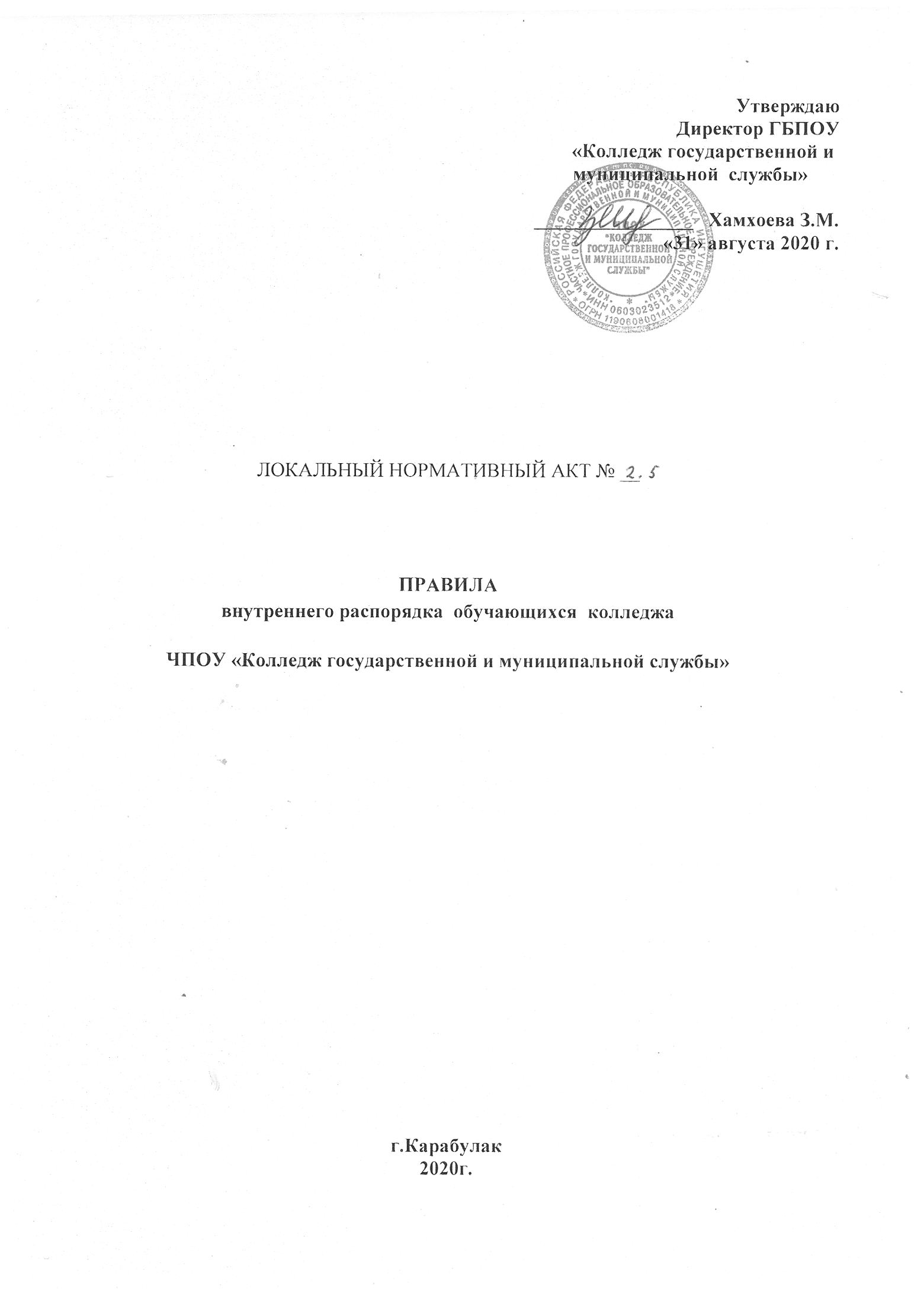 Общие положения.1.1. Настоящие правила внутреннего распорядка студентов (далее по тексту - Правила) ЧПОУ «Колледж государственной и муниципальной службы» (далее по тексту - Колледж) разработаны в соответствии Федеральным законом от 29.12.2012 г. №273-ФЗ «Об образовании в Российской Федерации» и Порядком применения к обучающимся и снятия с обучающихся мер дисциплинарного взыскания, утвержденным приказом Министерства образования и науки Российской Федерации от 15 марта 2013 г. №185, уставом Колледжа.1.2. Настоящие правила утверждены с учетом мнения Студенческого совета и Совета родителей (законных представителей) несовершеннолетних студентов.1.3. Настоящие Правила регулируют режим организации образовательного процесса, права и обязанности студентов, применение поощрения и мер дисциплинарного взыскания к студентам Колледжа.1.4. Студентом Колледжа является лицо, зачисленное в установленном порядке приказом директора Колледжа,  на обучение по программам  подготовки  специалистов среднего звена и программам подготовки квалифицированных рабочих (служащих).1.5. Дисциплина в Колледже поддерживается на основе уважения человеческого достоинства студентов и педагогических работников. Применение физического и (или) психологического насилия по отношению к студентам или работникам Колледжа не допускается.1.6. Настоящие Правила обязательны для исполнения всеми студентами Колледжа и их родителями (законными представителями).1.7. Текст настоящих Правил размещается на официальном сайте Колледжа в сети интернет.2. Режим образовательного процесса.2.1. Учебный год в Колледже начинается 1 сентября каждого года и состоит из двух семестров, каждый из которых заканчивается предусмотренной учебным планом формой контроля знаний. Не менее двух раз в течение учебного года для студентов устанавливаются каникулы общей продолжительностью 8-11 недель в году, в том числе не менее 2 недель в зимний период.2.2. Календарный учебный график на каждый учебный год утверждается директором Колледжа.2.3. Занятия в Колледже проводятся по пятидневной рабочей неделе в одну смену.2.4. Расписание учебных занятий:- 1 урок – с 9:00 до 9:40,- 2 урок – с 9:45 до 10:25,- 3 урок – с 10:35 до 11:15,- 4 урок – с 11:20 до 12:00,- 5 урок – с 12:25 до 13:05,- 6 урок – с 13:10 до 13:50,- 7 урок – с 14:00 до 14:40,- 8 урок – с 14:45 до 15:25.2.5. К началу урока студенты должны находиться в учебных кабинетах.2.6. Горячее питание студентами осуществляется в соответствии с утвержденным графиком питания.3. Права, обязанности и ответственность студентов.3.1. Студенты имеют право на:	3.1.1. Предоставление условий для обучения с учетом особенностей психофизического развития и состояния здоровья, в том числе получение социально-педагогической и психологической помощи.	3.1.2. Обучение по индивидуальному учебному плану, в том числе ускоренное обучение в пределах осваиваемой образовательной программы в порядке, установленном локальным нормативным актом Колледжа.	3.1.3. Повторное (не более двух раз) прохождение промежуточной аттестации по учебному предмету, курсу, дисциплине (модулю) в сроки, определяемые Колледжем, в пределах одного года с момента образования академической задолженности.	3.1.4. Выбор факультативных (необязательных для данного уровня образования, профессии, специальности или направления подготовки) и элективных (избираемых в обязательном порядке) учебных предметов, курсов, дисциплин (модулей) из перечня, предлагаемого Колледжем.	3.1.5. Освоение наряду с учебными предметами, курсами, дисциплинами (модулями) по осваиваемой образовательной программе любых других учебных предметов, курсов, дисциплин (модулей), преподаваемых в Колледже, в установленном локальным нормативным актом порядке, а также преподаваемых в других организациях, осуществляющих образовательную деятельность, учебных предметов, курсов, дисциплин (модулей), одновременное освоение нескольких основных профессиональных образовательных программ.3.1.6. Зачет результатов освоения ими предметов в других организациях, осуществляющих образовательную деятельность, в соответствии с порядком зачета результатов освоения студентами учебных предметов, курсов, дисциплин (модулей), дополнительных образовательных программ в других организациях, осуществляющих образовательную деятельность.3.1.7. Уважение человеческого достоинства, защиту от всех форм физического и психического насилия, оскорбления личности, охрану жизни и здоровья.3.1.8. Свободу совести, информации, свободное выражение собственных взглядов и убеждений.3.1.9. Каникулы - плановые перерывы при получении образования для отдыха и иных социальных целей в соответствии с законодательством об образовании и календарным графиком.3.1.10. Академический отпуск, отпуск по беременности и родам, отпуск по уходу за ребенком до достижения им возраста 3 лет - в порядке, установленном для этих отпусков законодательством и локальными актами Колледжа.3.1.11. Перевод для получения образования по другой профессии, специальности и (или) направлению подготовки, по другой форме обучения в порядке, установленном законодательством об образовании и локальными актами Колледжа.3.1.12. Переход с платного обучения на бесплатное в установленном порядке.3.1.13. Перевод в другую образовательную организацию, реализующую образовательную программу соответствующего уровня, в порядке, предусмотренном федеральным органом исполнительной власти, осуществляющим функции по выработке государственной политики и нормативно-правовому регулированию в сфере образования.3.1.14. Участие в управлении Колледжем в порядке, установленном Уставом и положением о Студенческом совете.3.1.15. Ознакомление со свидетельством о государственной регистрации, с Уставом, с лицензией на осуществление образовательной деятельности, со свидетельством о государственной аккредитации, с учебной документацией, другими документами, регламентирующими организацию и осуществление образовательной деятельности в Колледже.3.1.16. Обжалование локальных актов Колледжа в установленном законодательством Российской Федерации и локальными нормативными актами Колледжа в порядке.3.1.17. Бесплатное пользование библиотечно-информационными ресурсами, учебной, производственной, научной базой Колледжа.3.1.18. Пользование лечебно-оздоровительной инфраструктурой, объектами культуры и объектами спорта Колледжа.3.1.19. Развитие своих творческих способностей и интересов, включая участие в конкурсах, олимпиадах, выставках, смотрах, физкультурных и спортивных мероприятиях, в том числе в официальных спортивных соревнованиях и других массовых мероприятиях.3.1.20. Поощрение за успехи в учебной, физкультурной, спортивной, общественной, научной, научно-технической, творческой, экспериментальной и инновационной деятельности в соответствии с пунктом 4 настоящих Правил.3.1.21. Благоприятную среду жизнедеятельности без окружающего табачного дыма и охрану здоровья от воздействия окружающего табачного дыма и последствий потребления табака.3.1.22. Посещение по своему выбору студенческих мероприятий, которые проводятся в Колледже и не предусмотрены учебным планом.3.1.23. Обращение в комиссию по урегулированию споров между участниками образовательных отношений.3.1.24. Участие в формировании содержания своего профессионального образования при условии соблюдения образовательных стандартов.3.1.25. Совмещение получения образования с работой без ущерба для освоения образовательной программы, выполнения индивидуального учебного плана.3.1.26. Получение информации от образовательной организации о положении в сфере занятости населения России по осваиваемым ими профессиям, специальностям и направлениям подготовки.3.1.27. Иные социальные и академические права, предусмотренные законодательством Российской Федерации и локальными нормативными актами Колледжа.3.2. Обязанности студентов:3.2.1. Добросовестно осваивать образовательную программу, выполнять индивидуальный учебный план, в том числе посещать предусмотренные учебным планом или индивидуальным учебным планом учебные занятия, осуществлять самостоятельную подготовку к ним, выполнять задания, данные педагогическими работниками в рамках образовательной программы.3.2.2. Пропуски занятий без уважительных причин и опоздания на них не допустимы, при этом:- в случае пропуска занятий по причинам болезни, обучающийся представляет заверенную врачом справку в течение трех дней после того, как приступит к занятиям;- при наличии уважительных причин (свадьба, похороны, тяжелая болезнь родственников и т.п.) по письменному заявлению студента Директор Колледжа вправе предоставить ему освобождение  от занятий на срок до семи дней.При отсутствии Директора Колледжа (отпуск, больничный) освобождение студентам предоставляет  заместитель директора по учебной части. 3.2.3. Ликвидировать академическую задолженность в сроки, определяемые Колледжем.3.2.4. Выполнять требования устава Колледжа, настоящих Правил и иных локальных нормативных актов Колледжа по вопросам организации и осуществления образовательной деятельности.3.2.4. Заботиться о сохранении и укреплении своего здоровья, стремиться к нравственному, духовному и физическому развитию и самосовершенствованию. 3.2.5. Немедленно информировать педагогических работников или администрацию Колледжа о каждом несчастном случае, произошедшем в Колледже с ними или очевидцами, которого они стали.3.2.6. Уважать честь и достоинство других студентов и работников Колледжа, не создавать конфликтных ситуаций, не препятствовать получению образования другими студентами. 3.2.7. Бережно относиться к имуществу Колледжа.3.2.8. Соблюдать режим организации образовательного процесса, принятый в Колледже.3.2.9. Находясь в Колледже иметь опрятный и ухоженный внешний вид. На учебных занятиях (кроме занятий, требующих специальной формы одежды) присутствовать только в светской одежде делового (классического) стиля. На учебных занятиях, требующих специальной формы одежды (физкультура, практические занятия, учебная практика и т.п.) присутствовать только в специальной одежде и обуви. В осенне-зимний период студенты обязаны сдавать верхнюю одежду в гардероб. Колледж не несет ответственности за одежду, которая оставляется обучающимися в аудиториях, коридорах и т.п.3.2.10. Во время учебных занятий студенты обязаны: - при входе преподавателя в аудиторию приветствовать его стоя;- выполнять все указания преподавателя;- внимательно слушать объяснения преподавателя, не разговаривать и не заниматься посторонними делами;- входить и выходить во время занятий из учебного кабинета только с разрешения преподавателя;- во время занятий в лабораториях и кабинетах пользоваться лишь теми инструментами, приборами и другими учебными и наглядными пособиями, которые предоставлены  руководителем занятий, обращаться с ними бережно и соблюдать правила охраны труда и техники безопасности.3.2.11. Соблюдать нормы законодательства в сфере охраны здоровья граждан от воздействия окружающего табачного дыма и последствий потребления табака. 3.2.12. Не осуществлять действия, влекущие за собой нарушение прав других граждан на благоприятную среду жизнедеятельности без окружающего табачного дыма и охрану их здоровья от воздействия окружающего табачного дыма и последствий потребления табака.3.2.13. Своевременно проходить все необходимые медицинские осмотры.3.3. Студентам запрещается:3.3.1. Проносить, передавать, использовать в Колледже и на прилегающей территории оружие, спиртные напитки, табачные изделия, токсические и наркотические вещества.3.3.2. Приносить, передавать, использовать любые предметы и вещества, которые могут привести к взрывам, возгораниям или отравлению.3.3.3. Иметь неопрятный внешний вид, находиться в помещениях Колледжа в верхней одежде и головном уборе.3.3.4. Применять физическое или психологическое насилие в отношении других студентов, работников Колледжа и иных лиц.3.3.5. Во время учебных занятий пользоваться мобильными телефонами.3.3.6. За неисполнение или нарушение устава Колледжа, настоящих Правил и иных локальных нормативных актов по вопросам организации и осуществления образовательной деятельности, студенты  несут ответственность в соответствии с настоящими Правилами.4. Применение поощрений.	4.1. За отличную и хорошую учебу, достижения на олимпиадах, конкурсах, смотрах, достижения в учебной, спортивной и другой  деятельности,  к студентам могут быть применены следующие виды поощрений:- объявление благодарности студенту;- направление благодарственного письма родителям (законным представителям) студента;- награждение почетной грамотой и (или) дипломом;- награждение ценным подарком;- выплата повышенной стипендии.4.2. Процедура применения поощрений:4.2.1. Объявление благодарности студенту, его родителям,  законным представителям, направление благодарственного письма по месту работы родителей, законных представителей студента,  могут применять все педагогические работники Колледжа при проявлении студентом активности в учебном процессе с положительным результатом.4.2.2. Награждение почетной грамотой (дипломом) может осуществляться администрацией Колледжа по представлению куратора группы и (или) мастера производственного обучения за особые успехи, достигнутые студентом по отдельным предметам учебного плана и (или) во внеучебной деятельности на различном уровне.4.2.3. Награждение ценным подарком осуществляется за счет дополнительных финансовых средств по представлению заместителей директора по учебной и производственной работе, заведующими учебно-воспитательной работой,  на основании приказа директора Колледжа за особые успехи, достигнутые на региональном и/или федеральном уровне.4.2.4. Выплата повышенных стипендий осуществляется за счет дополнительных финансовых средств студентам за отличную успеваемость по всем предметам в полугодии на основании приказа директора Колледжа. Выплата стипендии осуществляется в течение учебного полугодия, следующего за тем, который студент закончил с отличием. Во время летних каникул повышенная стипендия не выплачивается5. Применение дисциплинарных взысканий.	5.1. За нарушение Устава, настоящих Правил и иных локальных нормативных актов Колледжа по вопросом организации образовательного процесса к студентам могут быть применены следующие меры дисциплинарного воздействия:- мера воспитательного характера;- дисциплинарные взыскания.	5.2. Меры воспитательного характера представляют собой действия администрации Колледжа, ее педагогических работников, направленные на разъяснение недопустимости нарушения правил поведения в Колледже, осознание студентом пагубности совершенных им действий, воспитание личных качеств студента, добросовестного отношения к учебе и соблюдению дисциплины.	5.3. К студентам могут быть применены следующие меры дисциплинарного взыскания:- замечание;- выговор;- отчисление из Колледжа.	5.4. Дисциплинарное взыскание применяется не позднее одного месяца со дня обнаружения дисциплинарного проступка, не считая времени болезни студента, пребывании его на каникулах, а также времени, необходимого на учет мнения Комиссии по урегулированию споров между участниками образовательных отношений (далее - Комиссия), но не позднее семи учебных дней со дня представления директору Колледжа мотивированного решения Комиссии в письменной форме.	За каждый дисциплинарный проступок может быть применено только одно дисциплинарное взыскание.При выборе дисциплинарного взыскания  учитывается тяжесть дисциплинарного проступка, причины и обстоятельства при которых он совершен, предшествующее поведение студента, его психофизическое и эмоциональное состояние.	5.5. Дисциплинарные взыскания не применяются в отношении студентов с ограниченными физическими возможностями, задержкой психического развития и различными формами умственной отсталости.	5.6. Не допускается применение мер дисциплинарного взыскания к студентам во время их болезни, каникул, академического отпуска, отпуска по беременности и родам или отпуска по уходу за ребенком.	5.7. До применения меры дисциплинарного взыскания у студента, совершившего дисциплинарный проступок запрашивают письменное объяснение. Если по истечении трех учебных дней указанное объяснение студентом не представлено, то составляется соответствующий акт.Отказ или уклонение студента от предоставления им письменного объяснения не является препятствием для применения меры дисциплинарного взыскания.	5.8. Применению дисциплинарного взыскания предшествует дисциплинарное расследование, осуществляемое на основании письменного обращения к директору Колледжа того или иного участника образовательных отношений. Дисциплинарное расследование осуществляется Комиссией по урегулированию  споров  между участниками образовательных отношений .	5.9. При получении письменного заявления о совершении студентом дисциплинарного проступка директор в течение трех рабочих дней передает его на рассмотрение Комиссии. 5.10. В случае признания студента виновным в совершении дисциплинарного проступка Комиссией на имя Директора вносится представление о применении к студенту соответствующего дисциплинарного взыскания.5.11. Студенты, достигшие возраста пятнадцати лет, могут быть отчислены из Колледжа приказом директора Колледжа, на основании мотивированного представления Комиссии за совершенные неоднократно грубые нарушения Устава Колледжа, настоящих Правил и иных локальных нормативных актов Колледжа.5.12. Отчисление студента в качестве меры дисциплинарного взыскания применяется, если меры дисциплинарного воздействия воспитательного характера не дали результата, студент имеет не менее двух дисциплинарных взысканий в текущем учебном году и его дальнейшее пребывание в Колледже оказывает отрицательное влияние на других студентов, нарушает их права и права работников.Отчисление студента, несовершеннолетнего студента как мера дисциплинарного взыскания не применяется, если сроки ранее примененных к студенту, несовершеннолетнему студенту мер дисциплинарного взыскания истекли и (или) меры дисциплинарного взыскания сняты в установленном порядке.5.13. Решение об отчислении детей-сирот и детей, оставшихся без попечения родителей, принимается с согласия комиссии по делам несовершеннолетних и защите их прав и органа опеки и попечительства.5.14. Дисциплинарное взыскание на основании решения Комиссии объявляется приказом директора Колледжа.С приказом студент, несовершеннолетний студент и его родители (законные представители) знакомятся под роспись в течение трех учебных дней со дня издания, не считая времени отсутствия студента в Колледже. Отказ студента, несовершеннолетнего студента и его родителей (законных представителей) ознакомиться с указанным приказом под роспись оформляется соответствующим актом.5.15. Студент, несовершеннолетний студент и (или) его родители (законные представители) вправе обжаловать в Комиссию меры дисциплинарного взыскания и их применение.5.16. Мера дисциплинарного взыскания снимается автоматически по истечении года со дня его применения. Директор Колледжа имеет право снять меру дисциплинарного взыскания до истечения года со дня ее применения по собственной инициативе, просьбе самого студента, несовершеннолетнего студента и его родителей (законных представителей), ходатайству Студенческого совета или Совета родителей.6. Защита прав студентов.	6.1. В целях защиты своих прав студенты, несовершеннолетние студенты и их родители  (законные представители) самостоятельно или через своих представителей вправе:- направлять в органы управления Колледжа обращения о нарушении и (или) ущемлении его работниками прав, свобод и социальных гарантий студентов;- обращаться в Комиссию по урегулированию споров между участниками образовательных отношений;- использовать не запрещенные законодательством РФ иные способы защиты своих прав и законных интересов.